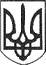 РЕШЕТИЛІВСЬКА МІСЬКА РАДАПОЛТАВСЬКОЇ ОБЛАСТІ(тридцять п’ята позачергова сесія восьмого скликання)РІШЕННЯ14 липня 2023 року                                                                        № 1489-35-VIІIПро схвалення проєкту, який подано на конкурсний відбір проєктів, фінансування яких може здійснюватися за рахунок субвенції з державного бюджету місцевим бюджетам на проектування, відновлення, будівництво, модернізацію, облаштування, ремонт об’єктів будівництва громадського призначення, соціальної сфери, культурної спадщини, житлово-комунального господарства, інших об’єктів, що мають вплив на життєдіяльність населення у 2023 роціКеруючись Законом України „Про місцеве самоврядування в Україні”, відповідно до Порядку та умов надання субвенції з державного бюджету місцевим бюджетам на проектування, відновлення, будівництво, модернізацію, облаштування, ремонт об’єктів будівництва громадського призначення, соціальної сфери, культурної спадщини, житлово-комунального господарства, інших об’єктів, що мають вплив на життєдіяльність населення (затверджено постановою Кабінету Міністрів України від 16.06.2023 № 608, далі – Порядок), Плану соціально-економічного розвитку Решетилівської міської територіальної громади на 2023 рік, затвердженого рішенням Решетилівської міської ради від 21.12.2022 № 1242-28-VІІІ, враховуючи подання виконавчого комітету Решетилівської міської ради до Полтавської обласної військової адміністрації від 10.07.2023 № 01-33/3000, з метою гарантування надання співфінансування та подальшої реалізації інфраструктурного проєкту громади, Решетилівська міська радаВИРІШИЛА: 1. Схвалити проєкт «Реконструкція Решетилівського міського клубу № 1 за адресою: вул. Полтавська, 85, м. Решетилівка, Полтавська область» (далі – проєкт), який подано на конкурсний відбір проєктів, фінансування яких може здійснюватися за рахунок субвенції з державного бюджету місцевим бюджетам на проектування, відновлення, будівництво, модернізацію, облаштування, ремонт об’єктів будівництва громадського призначення, соціальної сфери, культурної спадщини, житлово-комунального господарства, інших об’єктів, що мають вплив на життєдіяльність населення у 2023 році.2. У разі визнання проєкту таким, що здобув перемогу в конкурсному відборі 2023 року, фінансовому управлінню Решетилівської міської ради (Онуфрієнко В.Г.) передбачити в бюджеті Решетилівської міської територіальної громади на 2023 та 2024 роки кошти на співфінансування проєкту відповідно до пунктів 5 та 6 Порядку, параметрів проєктної заявки.3. Відповідальним за супровід даного проєкту визначити відділ економічного розвитку, торгівлі та залучення інвестицій виконавчого комітету Решетилівської міської ради (Романов А.Л.).4. Контроль за виконанням рішення покласти на постійну комісію з питань бюджету, фінансів, планування соціально-економічного розвитку, цін, розвитку підприємництва (Оренбургська О.П.).Міський голова								 О.А. Дядюнова